\INDICAÇÃO Nº 1537/2016Sugere ao Poder Executivo Municipal que efetue serviços de roçagem e limpeza de área verde, localizada no Jardim Boa Vista. Excelentíssimo Senhor Prefeito Municipal, Nos termos do Art. 108 do Regimento Interno desta Casa de Leis, dirijo-me a Vossa Excelência para sugerir que, por intermédio do Setor competente, sejam realizados serviços de roçagem e limpeza de toda área verde, localizada na Rua Cristóvão Colombo, próximo ao Posto Médico da Avenida Cillos, Jardim Boa Vista.Justificativa:O local encontra-se em total estado de abandono, o mato toma conta de tudo, aranhas, escorpiões e roedores invadem residências, sem contar que, o local fica propicio a criadouro de Dengue. Plenário “Dr. Tancredo Neves”, em 1 de março de 2.016.Gustavo Bagnoli-vereador-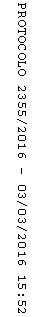 